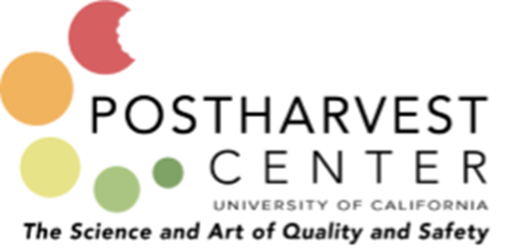 24TH ANNUAL FRESH CUT PRODUCTS:MAINTAINING QUALITY & SAFETY WORKSHOP
LIVE SESSIONS AGENDA - VIA ZOOMSubject to changeUniversity of California, Davis, CA  November - December 2020*Times posted are Pacific Standard Time (GMT-8 hours)*Bring an item to show that tells something about YOU!** Includes discussion of quality and postharvest handling, maturity indices, variety and production factors affecting quality, preparation procedures and treatments, quality indices and defects of the fresh-cut product, benefits of atmospheres and other treatments in relation to temperature control, expected shelf-life of fresh-cut product; new developments/research needs for this fresh-cut product.** Includes discussion of quality and postharvest handling, maturity indices, variety and production factors affecting quality, preparation procedures and treatments, quality indices and defects of the fresh-cut product, benefits of atmospheres and other treatments in relation to temperature control, expected shelf-life of fresh-cut product; new developments/research needs for this fresh-cut product.TimeTopicInstructorInstructor8:00 – 8:15Introduction to WorkshopBeth MitchamBeth Mitcham8:15 – 8:30Flavor and Aroma BiologyFlorence ZakharovFlorence Zakharov8:30 – 8:45Fresh-cut Product BiologyAngelos DeltsidisAngelos Deltsidis8:45 – 9:00Pre-harvest factors, maturity and fresh-cut qualityMarita Cantwell, UCDMarita Cantwell, UCD9:00 – 9:20Breakout Groups – Meet and Greet*Breakout Groups – Meet and Greet*All9:20 – 9:30BreakBreak9:30 – 9:45Treatments to control browning and softeningMarita CantwellMarita Cantwell9:45 – 10:00Fresh-cut Quality Issues regarding Cell Integrity, Translucency & Juice LeakageJeff Brecht; U. of FloridaJeff Brecht; U. of Florida10:00 – 10:25Campus Tour MixerBreakout GroupsBreakout Groups10:25 – 10:40Temperature Management: Cooling & StorageIrwin Donis-Gonzalez, UCDIrwin Donis-Gonzalez, UCD10:40 – 11:00Impact of Storage and Temperature on Quality and Nutritional ConstituentsMarita CantwellMarita CantwellTimeTimeTopicInstructor8:00 – 8:158:00 – 8:15Ripening & Conditioning Fruits for Fresh-cutBeth Mitcham, UCD8:15 – 8:358:15 – 8:35Enhanced fresh cut opportunities with ethyleneDennis Kihlstadius, Produce Technical Services, and Tim Beerup, Beerup Inc.8:35 – 8:508:35 – 8:50Modified Atmospheres: Benefits and Risks to Fresh-cut ProduceJeff Brecht8:50 – 9:108:50 – 9:10MAP: Plastic Film Technology and SelectionJeff Brandenburg; The JSB Group9:10 – 9:259:10 – 9:25Trends in the Produce Industry Kristin Kiesel9:25 – 9:35BreakBreakBreak9:35 – 9:55Transportation and Distribution IssuesTransportation and Distribution IssuesJeff Brecht9:55 – 10:10Noninvasive Techniques for Fresh Fruit and Vegetable Quality AnalysisNoninvasive Techniques for Fresh Fruit and Vegetable Quality AnalysisIrwin Donis-Gonzalez10:10 – 11:0010:10 – 11:00Sensory Quality: Presentation & DemonstrationMary Lu ArpaiaTimeTopicInstructor8:00 – 8:15Fresh Cut Microbiology Overview & Food Safety: Prerequisite Programs and Preventive ControlsAdrian Sbodio, UCD8:15 – 8:30Raw Agricultural Commodity & Fresh Cut Operation Environmental Monitoring ProtocolsLinda Harris8:30 – 8:50Sanitary Plant Design for GMPs and Preventive ControlsRudi Groppe; Heinzen Manufacturing Company8:50 – 9:00Website and Publications OverviewBeth Mitcham9:00 – 9:15Bacterial Populations in Spring Mix Salad and their Interactions with Human PathogensLuxin Wang, UCD9:15 – 9:35Campus Tour MixerBreakout Groups9:35 – 9:45Break9:45 – 10:05Fresh Produce TraceabilityJason Varni and Harrison Enright, iTradeNetwork10:05 – 10:20Emerging technologies for sanitizers and process validation for food safetyNitin Nitin10:20 – 11:00Water Disinfection Options for Process Validation and Verification (including video demonstration)Adrian SbodioTimeTopicTopicInstructorInstructorCommodity Overviews*Commodity Overviews*Commodity Overviews*Commodity Overviews*8:00 – 8:208:00 – 8:20Lettuce and Spinach SaladsLettuce and Spinach SaladsMarita Cantwell8:20 – 8:358:20 – 8:35Tomato and PepperTomato and PepperAngelos Deltsidis8:35 – 8:508:35 – 8:50Broccoli, Cauliflower & CeleryBroccoli, Cauliflower & CeleryMarita Cantwell8:50 – 9:058:50 – 9:05Sweet corn, Cucumbers & SquashSweet corn, Cucumbers & SquashJeff Brecht9:05 – 9:209:05 – 9:20Potatoes, Carrots, Onions & GarlicPotatoes, Carrots, Onions & GarlicMarita Cantwell9:20 – 9:459:20 – 9:45Interactive ActivityInteractive ActivityAll9:35 – 9:459:35 – 9:45BreakBreakAll9:45 – 10:009:45 – 10:00Apple and PearApple and PearBeth Mitcham10:00 – 10:1510:00 – 10:15MangoMangoJeff Brecht10:15 – 10:3010:15 – 10:30Kiwi, Pomegranate & BerriesKiwi, Pomegranate & BerriesBeth Mitcham10:30 – 10:4510:30 – 10:45MelonsMelonsMarita Cantwell10:45 – 11:0010:45 – 11:00Banana, Pineapple, Papaya & CitrusBanana, Pineapple, Papaya & CitrusJeff BrechtTimeTopicTopicTopicInstructorCommodity Overviews*Commodity Overviews*Commodity Overviews*Commodity Overviews*8:00 – 8:20Fresh-cut Process Lines: Design and EquipmentFresh-cut Process Lines: Design and EquipmentRudi GroppeRudi Groppe8:20 – 8:308:20 – 8:30Group Photo (all participants) – Cameras on Please!!Group Photo (all participants) – Cameras on Please!!Group Photo (all participants) – Cameras on Please!!8:30 – 9:15Demonstration: Impact of Temperature and Packaging on Quality of Fresh-cut ProductsDemonstration: Impact of Temperature and Packaging on Quality of Fresh-cut ProductsMarita CantwellMarita Cantwell9:15 – 9:25BreakBreakBreakBreak9:25 – 9:45TBATBA9:45 – 10:05New Packaging ConceptsNew Packaging ConceptsJeff BrandenburgJeff Brandenburg10:05 – 10:45Panel DiscussionPanel DiscussionTBATBA10:45 – 11:00Final Wrap UpFinal Wrap UpAll instructorsAll instructors